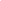 CONVOCATORIA PARA EL APOYO A PROYECTOS DE I+D+i QUE CONTRIBUYAN A RESOLVER RETOS TECNOLÓGICOS  PROPUESTOS POR LOS CENTROS DE INNOVACIÓN DE LA RED ECONOVA DE ECOPETROL BAJO EL MODELO DE INNOVACIÓN ABIERTAANEXO 6. DERECHOS PREVIOS DE PROPIEDAD INTELECTUAL La Alianza Estratégica que se postula a esta convocatoria declara que el estado de propiedad intelectual existente al momento de la asignación respectiva, es el que se relaciona a continuación.  Además, declara y garantiza que son todos los activos que componen la solución tecnológica postulada. Al diligenciar este anexo, tenga en cuenta que: Se trata de un inventario que enuncie los componentes de la tecnología. No se requiere hacer referencia a aspectos de valoración. En este momento, salvo que surjan solicitudes adicionales, no se requiere revelar información confidencial (ej. el detalle del secreto industrial). Cualquier requerimiento adicional será formulado oportunamente.En caso de requerirlo, agregue las filas adicionales que corresponda.Nota: en caso de no contar con propiedad intelectual existente al momento de la postulación es necesario que sea indicado en este anexo y sea cargado en el correspondiente campo del formulario de SIGP1.Listado de patentes y/o solicitudes de patentes (de invención o modelos de utilidad) Listado de patentes y/o solicitudes de patentes (de invención o modelos de utilidad) Listado de patentes y/o solicitudes de patentes (de invención o modelos de utilidad) Listado de patentes y/o solicitudes de patentes (de invención o modelos de utilidad) Listado de patentes y/o solicitudes de patentes (de invención o modelos de utilidad) Listado de patentes y/o solicitudes de patentes (de invención o modelos de utilidad) Listado de patentes y/o solicitudes de patentes (de invención o modelos de utilidad) Listado de patentes y/o solicitudes de patentes (de invención o modelos de utilidad) PaísRegistro/SolicitudNúmeroDenominaciónTitular 1Titular 2Más titulares (Sí-No)Más titulares (Sí-No)1.1.1.2.1.3.2.Listado de derechos de autor registrados Listado de derechos de autor registrados Listado de derechos de autor registrados Listado de derechos de autor registrados Listado de derechos de autor registrados Listado de derechos de autor registrados Listado de derechos de autor registrados Listado de derechos de autor registrados PaísRegistro/SolicitudNúmeroDenominaciónTitular 1Titular 2Más titulares (Sí-No)Más titulares (Sí-No)2.1.2.2.2.3.3.Listado de publicaciones efectuadas (diferentes a las señaladas con anterioridad) Listado de publicaciones efectuadas (diferentes a las señaladas con anterioridad) Listado de publicaciones efectuadas (diferentes a las señaladas con anterioridad) Listado de publicaciones efectuadas (diferentes a las señaladas con anterioridad) Listado de publicaciones efectuadas (diferentes a las señaladas con anterioridad) Listado de publicaciones efectuadas (diferentes a las señaladas con anterioridad) Listado de publicaciones efectuadas (diferentes a las señaladas con anterioridad) Listado de publicaciones efectuadas (diferentes a las señaladas con anterioridad) PaísRegistro/SolicitudNúmeroDenominaciónTitular 1Titular 2Más titulares (Sí-No)Más titulares (Sí-No)3.1.3.2.3.3.4.Listado de herramientas informáticas, software, modelos, modelamientos, cuyos derechos patrimoniales sean de  titularidad de la Alianza Listado de herramientas informáticas, software, modelos, modelamientos, cuyos derechos patrimoniales sean de  titularidad de la Alianza Listado de herramientas informáticas, software, modelos, modelamientos, cuyos derechos patrimoniales sean de  titularidad de la Alianza Listado de herramientas informáticas, software, modelos, modelamientos, cuyos derechos patrimoniales sean de  titularidad de la Alianza Listado de herramientas informáticas, software, modelos, modelamientos, cuyos derechos patrimoniales sean de  titularidad de la Alianza Listado de herramientas informáticas, software, modelos, modelamientos, cuyos derechos patrimoniales sean de  titularidad de la Alianza Listado de herramientas informáticas, software, modelos, modelamientos, cuyos derechos patrimoniales sean de  titularidad de la Alianza Listado de herramientas informáticas, software, modelos, modelamientos, cuyos derechos patrimoniales sean de  titularidad de la Alianza PaísRegistro/SolicitudNúmeroDenominaciónTitular 1Titular 2Más titulares (Sí-No)Más titulares (Sí-No)4.1.4.2.4.3.5.Listado de know-how involucradoListado de know-how involucradoListado de know-how involucradoListado de know-how involucradoListado de know-how involucradoListado de know-how involucradoListado de know-how involucradoListado de know-how involucradoPaísRegistro/SolicitudNúmeroDenominaciónTitular 1Titular 2Más titulares (Sí-No)Más titulares (Sí-No)5.1.5.2.5.3.6.Listado de planos y diseñosListado de planos y diseñosListado de planos y diseñosListado de planos y diseñosListado de planos y diseñosListado de planos y diseñosListado de planos y diseñosListado de planos y diseñosPaísRegistro/SolicitudNúmeroDenominaciónTitular 1Titular 2Más titulares (Sí-No)Más titulares (Sí-No)6.1.6.2.6.3.